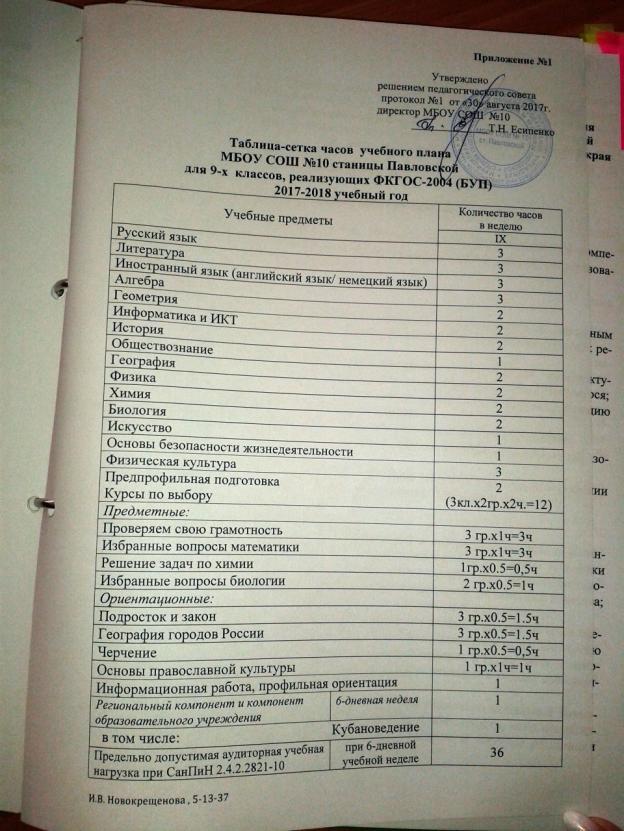 Учебный  планосновного общего образования (9 классы) муниципального бюджетного общеобразовательного учреждениясредней общеобразовательной школы №10 станицы Павловской муниципального образования Павловский район Краснодарского краяна  2017 – 2018 учебный год.ПОЯСНИТЕЛЬНАЯ ЗАПИСКА      Цели и задачи образовательной организацииЦели – достижение уровня функциональной грамотности обучающихся, соответствующего стандартам основной школы, и готовность к обучению по программам среднего общего образования, осознанному профессиональному выбору.Задачи:обеспечение образовательного процесса, предусмотренного школьным учебным планом и позволяющего достигать высоких образовательных результатов обучающихся;создание оптимальных условий для развития способностей, интеллектуального, творческого и нравственного потенциала каждого обучающегося;создание условий для формирования у педагогов и обучающихся мотивации к непрерывному образованию;обеспечение условий для формирования опыта обучающихся в решении социально-значимых проблем для создания ситуаций успехаОжидаемые результаты:готовность и способность обучающихся к саморазвитию, сформированность мотивации к учению и познанию, ценностно-смысловые установки выпускников основной школы, отражающие их индивидуально-личностные позиции, социальные компетентности, личностные качества;сформированность основ российской, гражданской идентичности;освоенный обучающимися в ходе изучения учебных предметов опыт специфической для каждой предметной области деятельности по получению нового знания, его преобразованию и применению, а также система основополагающих элементов научного знания, лежащая в основе современной научной картины мира.Особенности и специфика образовательной организацииУчебный план основного общего образования реализуется в соответствии с требованиями Федерального компонента государственного образовательного стандарта общего образования, утвержденного приказом Министерства образования и науки Российской Федерации от 05 марта 2004г. № 1089 «Об утверждении федерального компонента государственных образовательных стандартов начального общего, основного общего и среднего (полного) общего образования» с изменениями , внесенными приказом Минобрнауки РФ от 7 июня 2017 года №506 в 9а, 9б и 9в классах.Реализуемые основные общеобразовательные программыПредусматривается 5-летний нормативный срок освоения  образовательных программ основного общего образования для 5-9 классов.Нормативная база для разработки учебного планаУчебный план составлен  в соответствии с основными федеральными и региональными  документами:Федеральный Закон от 29 декабря 2012 г. № 273-ФЗ «Об образовании в  Российской Федерации»;Федеральный компонент государственного стандарта общего образования, утвержденный приказом Министерства образования и науки Российской Федерации от 05 марта 2004, № 1089 «Об утверждении федерального компонента государственных стандартов начального общего, основного общего и среднего (полного) общего образования» (для VI-XI (XII) классов, ФКГС-2004)  с изменениями, внесенными приказом Минобрнауки РФ от 7 июня 2017 года №506Федеральный базисный учебный план, утвержденный приказом Министерства образования Российской Федерации от 09 марта 2004г. № 1312 (ФБУП-2004), Приказ Министерства образования и науки Российской Федерации от 30 августа 2013г. № 1015 «Порядок организации и осуществления образовательной деятельности по основным общеобразовательным программам – образовательным программам начального общего, основного общего и среднего общего образования»; Постановление Главного государственного санитарного врача Российской Федерации от 29.12.2010 № 189 «Санитарно-эпидемиологические требования к условиям и организации обучения в общеобразовательных учреждениях».Приказ министерства образования и науки Краснодарского края от 17 июля 2013г. №3793 «О примерных учебных планах для общеобразовательных учреждений Краснодарского края»Режим функционирования образовательной организацииОрганизация образовательного процесса регламентируется календарным учебным графиком в соответствии с СанПиН 2.4.2.2821-10 и Уставом   школыПродолжительность учебного года - 34 учебные недели, 4 четверти. В 9-х классах  обучение ведется в режиме шестидневной учебной недели.       Максимально допустимая недельная нагрузка при 6-дневной неделе:9 классы-36 часовПродолжительность урока 40 минут.Расписание звонков:1 урок   8.15 – 8.552 урок   9.15 – 9.553 урок 10.15 – 10.554 урок 11.15 – 11.555 урок 12.10 – 12.506 урок 13.05 – 13.457 урок 13.55 – 14.35  Перерыв между обязательными и дополнительными занятиями 40  мин.       Режим начала   групповых и индивидуальных занятий9 классы - с 14.30 часовОбъем домашних заданий по всем предметам не должен превышать (в астрономических часах): в 9 классах –до 3.5 часа.  Выбор учебников и учебных пособий, используемых при реализацииучебного плана.Изучение учебных предметов учебного плана организуется с использованием учебников, включенных в Федеральный перечень, утвержденный приказом  Минобрнауки от 31.03.2014 года №253 «Об утверждении федерального перечня учебников, рекомендуемых к использованию при реализации имеющих государственную аккредитацию образовательных программ начального  общего, основного общего и среднего общего образования» (с изменениями и дополнениями от 08 июня, 28 декабря 2015 года, 26 января, 21 апреля, 29 декабря 2016 года).Особенности учебного планаУчебный план основного общего образования обеспечивает введение в действие и реализацию требований Федерального компонента государственного стандарта общего образования, утвержденного приказом Министерства образования и науки Российской Федерации от 05марта 2004 г № 1089, определяет общий объем нагрузки и максимальный объем аудиторной нагрузки обучающихся, состав и структуру обязательных предметных областей по классам и годам обучения. УМК, используемые для реализации учебного плана.Для реализации учебного плана используются учебно-методические комплекты, в соответствии с Федеральным перечнем учебников, рекомендуемыми к использованию Приказом Министерства образования и науки Российской Федерации от 31.03.2014 года №253, Приказом Министерства образования и науки Российской Федерации от 09.06.2016 года № 699 «Об утверждении перечня организаций, осуществляющих выпуск учебных пособий , которые допускаются к использованию при реализации имеющих государственную аккредитацию образовательных программ начального общего, основного общего, среднего  общего образования»,  с письмом Министерства образования и науки Краснодарского края от 08.04.2015г  №47-4867/15-14 «О нормативном сроке использования учебников»,  в соответствии с Перечнем рабочих программ и учебников на 2017-2018 учебный год (Приложение к образовательной программе  ФКГОС -2004(БУП) МБОУ СОШ №10 ст.Павловской, утвержденной педагогическим советом №1 от 30.08.2017 года)Региональная специфика учебного плана Региональной спецификой учебного плана является:- ведение учебного предмета «Кубановедение» в 9-х классах по одному часу в неделю из части, определяемой участниками  образовательных отношений. В каждый год обучения предмета вводится тематический раздел «Духовные истоки Кубани»(4 часа), который призван способствовать усвоению базовых духовно-нравственных ценностей, сложившихся в процессе культурного развития Кубани.-выделение дополнительного времени на изучение русского языка до 3 часов в неделю. -ОБЖ в 9 классах изучается  как  самостоятельный курс в объеме 1 час в неделю.Учебный предмет «Обществознание» в 9 классах изучается как отдельный учебный предмет 1 час в неделю и предусматривает изучение экономики и права.«Физическая культура» в 9 классах -3 часа в неделю.Преподавание курса ОПК организуется через ориентационные курсы по выбору (межклассная группа).Компонент образовательной организации Компонент образовательной организации  в 9-х классах распределен на увеличение часов предметов федерального компонента базисного учебного плана  следующим образом:Элективные учебные предметы9а, 9б, 9в  классы участвуют в предпрофильной подготовке (формы организации  предпрофильной подготовки - внутриклассная с делением на группы и межклассные группы).Цели введения   курсов по выбору:- дополнительная подготовка для  прохождения  государственной итоговой аттестации,- удовлетворение познавательных интересов обучающихся в различных сферах человеческой деятельности,- обучение графической грамоте и элементам графической культуры;- оказание помощи обучающимся в их профильном и социальном определении.Предметные:- Проверяем свою грамотность-1час - Избранные вопросы математики-1час - Решение задач по химии-0.5 часа- Избранные вопросы биодогии-0.5 часаОриентационные:- Подросток и закон-0.5 часа- Черчение-0.5 часа-  География городов России-0.5 часа- Основы православной культуры-1 часДеление классов на группыПри изучении предметов «Иностранный язык», «Информатика и ИКТ» производится деление классов  на группы.Учебный план для IX классовТаблица-сетка часов для 9 классов, участвующих в предпрофильной подготовке, реализующих ФКГОС-2004 (БУП) , представлена в приложении №1.Формы промежуточной аттестации обучающихся             Промежуточная аттестация обучающихся проводится в  соответствии  с Положением «О текущем контроле успеваемости и промежуточной аттестации обучающихся», утвержденным педсоветом №3 от 10.11.2014г, приказ от 11.11.2014 г. №263.Отметки за четверть выставляются как среднее арифметическое по всем предметам учебного плана.	По итогам 1-4 четверти проводится промежуточная аттестация по русскому языку, математике в 9 классах в виде административных мониторинговых  комплексных работ в следующие сроки:за 1 четверть- 24.10.2017-28.10.2017за 2 четверть- 22.12.2017-27.12.2017за 3 четверть- 19.03.2018-23.03.2018за 4 четверть -21.05.2018-24.05.2018В соответствии с п.6. ст.59 273- ФЗ от 29.12.2012 года «Об образовании в Российской  Федерации» и Порядком проведения государственной итоговой аттестации по образовательным программам основного общего образования», утвержденным  приказом  МОН РФ от 25 декабря 2013 года    №1394 «Об утверждении порядка проведения государственной итоговой аттестации по образовательным программам основного общего образования», обучающиеся, не имеющие академической задолженности и в полном объеме выполнившие учебный план (имеющие годовые отметки по всем предметам учебного плана за 9 класс не ниже удовлетворительных), допускаются к государственной итоговой аттестации по образовательным программам основного общего образования в форме основного государственного экзамена по русскому языку и математике, и двум предметам по выбору обучающихся для сдачи экзамена..Итоговые отметки  за 9 класс по русскому языку, математике и 2 предметам, сдаваемым обучающимися  определяются как среднее арифметическое годовых и экзаменационных отметок.Итоговые отметки за 9 класс по другим  учебным предметам выставляются на основе годовой отметки выпускника за 9 класс.Обучающиеся  9 классов, имеющие академическую задолженность, по одному и более предметам остаются на повторное обучение.Кадровое и методическое обеспечение соответствуют требованиям учебного плана.Директор МБОУ СОШ № 10                                                          Т.Н. ЕсипенкоПриложение №1                                                                          Утверждено                                                                                    решением педагогического совета                                                                                           протокол №1  от «30» августа 2017г.                                                                          директор МБОУ СОШ  №10                                                                                ______________Т.Н. ЕсипенкоТаблица-сетка часов  учебного планаМБОУ СОШ №10 станицы Павловскойдля 9-х  классов, реализующих ФКГОС-2004 (БУП) 2017-2018 учебный годИ.В. Новокрещенова , 5-13-37классКол-во часовРаспределение часов9а, б, в6Русский  язык – 1 часОсновы безопасности жизнедеятельности -1часКубановедение -1часКурсы по выбору – 2 часаИнформационная работа, профильная ориентация- 1часУчебные предметыУчебные предметыКоличество часовв неделюУчебные предметыУчебные предметыIXРусский язык Русский язык 3ЛитератураЛитература3Иностранный язык (английский язык/ немецкий язык)Иностранный язык (английский язык/ немецкий язык)3АлгебраАлгебра3ГеометрияГеометрия2Информатика и ИКТИнформатика и ИКТ2История История 2Обществознание Обществознание 1ГеографияГеография2ФизикаФизика2ХимияХимия2БиологияБиология2ИскусствоИскусство1Основы безопасности жизнедеятельностиОсновы безопасности жизнедеятельности1Физическая культураФизическая культура3Предпрофильная подготовкаКурсы по выборуПредпрофильная подготовкаКурсы по выбору2(3кл.х2гр.х2ч.=12)Предметные:Предметные:Проверяем свою грамотностьПроверяем свою грамотность3 гр.х1ч=3чИзбранные вопросы математикиИзбранные вопросы математики3 гр.х1ч=3чРешение задач по химииРешение задач по химии1гр.х0.5=0,5чИзбранные вопросы биологииИзбранные вопросы биологии2 гр.х0.5=1чОриентационные:Ориентационные:Подросток и законПодросток и закон3 гр.х0.5=1.5чГеография городов РоссииГеография городов России3 гр.х0.5=1.5чЧерчениеЧерчение1 гр.х0.5=0,5чОсновы православной культурыОсновы православной культуры1 гр.х1ч=1чИнформационная работа, профильная ориентацияИнформационная работа, профильная ориентация1Региональный компонент и компонент образовательного учреждения6-дневная неделя1в том числе:                                           Кубановедениев том числе:                                           Кубановедение1Предельно допустимая аудиторная учебная нагрузка при СанПиН 2.4.2.2821-10            при 6-дневной учебной неделе36